jak dítěti usnadnit první třídubudoucí prvňáček by měl mít…..odolnost vůči frustrujícím situacímschopnost vyvarovat se impulzivním reakcímschopnost přijmout případný neúspěchschopnost podřídit se autoritě cizí osobyschopnost začlenit se do skupiny vrstevníkůschopnost soustředění seschopnost správného vyjadřování seznalost barevschopnost určování pořadí, množství a polohyschopnost analytického myšlení (orientace v časových intervalech, chápání souvislostí, prostorová orientace)schopnost logického myšlenídosažení tělesné vyspělosti a zralosti nervových drahmotorické schopnostischopnost odlišit povinnost od hryoptimální pracovní tempo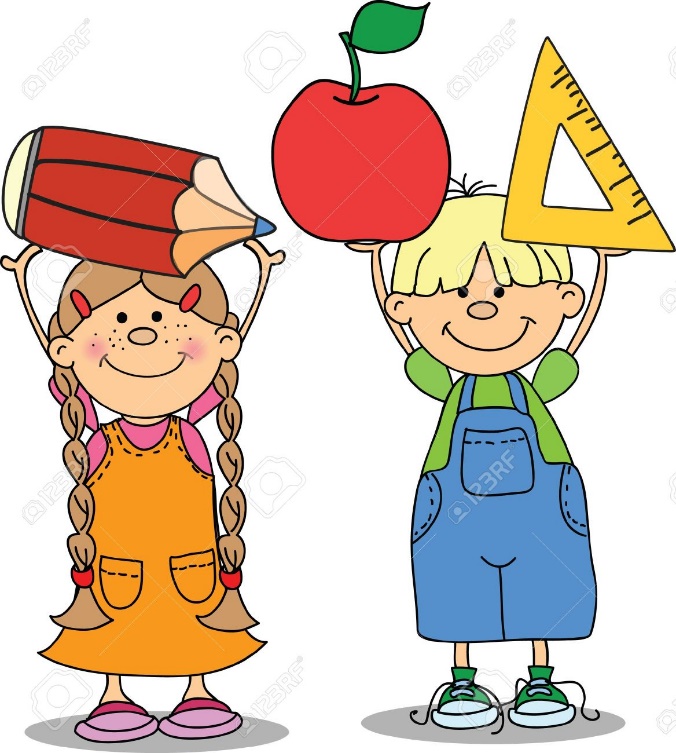 